Instrumento para la valoraciónActividad 2. Construyendo en la plataforma educativa Moodle mí Ambiente Virtual de Aprendizaje (60%)Esta actividad tiene un valor máximo de 60 puntosNombre del docente: Nombre del curso:URL del curso:Valoración: Escala de valoración que se utilizará en el instrumento de evaluación:Cumple: el aspecto calificable cumple con todos los criterios definidos.Cumple algunos aspectos: el aspecto calificable cumple con algunos de los criterios definidos.No cumple: el aspecto calificable no cumple con ninguno de los criterios definidos.Otras recomendacionesAlgunas consideraciones a tener en cuenta en la publicación del Ambiente Virtual de Aprendizaje en MoodleÍtemÍtemAspecto calificableAspecto calificableCumple(3 puntos)Cumple(3 puntos)Cumple algunos criterios(1.5 punto)Cumple algunos criterios(1.5 punto)No cumple (0 puntos)No cumple (0 puntos)ObservacionesObservacionesObservacionesConfiguración de los parámetros generales del cursoConfiguración de los parámetros generales del cursoEn la configuración del curso se encuentran diligenciados los campos Nombre completo, Nombre corto y Resumen. Además, la información del campo Resumen responde las preguntas ¿Cuál es el objetivo o propósito del curso? ¿A quién está dirigido?En la configuración del curso se encuentran diligenciados los campos Nombre completo, Nombre corto y Resumen. Además, la información del campo Resumen responde las preguntas ¿Cuál es el objetivo o propósito del curso? ¿A quién está dirigido?Módulo de presentaciónMódulo de presentaciónEl título del curso y el párrafo de introducción o bienvenida al mismo están visibles a los estudiantes y tienen un formato (alineación, negrita, color, entre otros).Nota. Para el título del curso debe utilizar la herramienta para titular el módulo y para el párrafo de introducción o bienvenida debe utilizar el recurso Etiqueta.El título del curso y el párrafo de introducción o bienvenida al mismo están visibles a los estudiantes y tienen un formato (alineación, negrita, color, entre otros).Nota. Para el título del curso debe utilizar la herramienta para titular el módulo y para el párrafo de introducción o bienvenida debe utilizar el recurso Etiqueta.ÍtemAspecto calificableAspecto calificableCumple(3  puntos)Cumple(3  puntos)Cumple algunos criterios(1.5  puntos)Cumple algunos criterios(1.5  puntos)No cumple(0 puntos)No cumple(0 puntos)ObservacionesMódulo de presentaciónEl nombre del profesor del curso y su hoja de vida es visible. ¿Este elemento está publicado con el recurso Etiqueta?Nota. Puede enlazar su Cvlac o un documento con su información académica e investigativa.El nombre del profesor del curso y su hoja de vida es visible. ¿Este elemento está publicado con el recurso Etiqueta?Nota. Puede enlazar su Cvlac o un documento con su información académica e investigativa.Módulo de presentaciónLos objetivos del curso están publicados en el mismo recurso y se utilizó Página. Los objetivos del curso están publicados en el mismo recurso y se utilizó Página. Módulo de presentaciónLa metodología del curso está publicada en el recurso Página.La metodología del curso está publicada en el recurso Página.Módulo de presentaciónLa tabla de contenido del curso está publicada en el recurso Página.La tabla de contenido del curso está publicada en el recurso Página.Módulo de presentaciónEl seguimiento y la evaluación del curso está publicada en el recurso Página y para cada actividad de evaluación se especifica un nombre significativo, el porcentaje dentro de la evaluación total del curso y la modalidad de entrega (presencial o mediante la plataforma).El seguimiento y la evaluación del curso está publicada en el recurso Página y para cada actividad de evaluación se especifica un nombre significativo, el porcentaje dentro de la evaluación total del curso y la modalidad de entrega (presencial o mediante la plataforma).Módulo de presentaciónLa bibliografía y/o cibergrafía del curso utilizan un estándar de citación (APA, ICONTEC, IEEE, otro) y está publicada en el recurso PáginaLa bibliografía y/o cibergrafía del curso utilizan un estándar de citación (APA, ICONTEC, IEEE, otro) y está publicada en el recurso PáginaMódulo de presentaciónLos foros propuestos explican a los estudiantes que encontraran en él o para que sirve.Los foros propuestos explican a los estudiantes que encontraran en él o para que sirve.ÍtemAspecto calificableCumple(3  puntos)Cumple(3  puntos)Cumple algunos criterios(1.5  puntos)Cumple algunos criterios(1.5  puntos)No cumple (0 puntos)No cumple (0 puntos)ObservacionesObservacionesObservacionesUnidad / Tema / Módulo de aprendizajeEl título del módulo y el objetivo, la presentación o la introducción del mismo están visibles a los estudiantes y tienen un formato (tamaño de letra, negrita, color, entre otros).Nota. Para el título del módulo/unidad/tema debe utilizar la herramienta para titular el módulo y para el objetivo, la presentación o la introducción debe utilizar el recurso Etiqueta.Unidad / Tema / Módulo de aprendizajeEl módulo de aprendizaje contiene una guía de aprendizaje que orienta al estudiante como desarrollar el módulo y realizar las actividades.Unidad / Tema / Módulo de aprendizaje¿Están publicados por lo menos tres tipos de recursos digitales diferentes (documentos, videos, mapas, entre otros) que hagan parte del material de estudio? ¿cada recurso digital publicado es coherente con el contenido del módulo.Unidad / Tema / Módulo de aprendizajeSe plantean por lo menos dos estrategias didácticas con apoyo de los recursos para actividades que ofrece Moodle, estas son coherentes con los objetivos del curso y el recurso para cada una de las dos actividades corresponde a la intencionalidad del profesor con el resultado de la actividad.ÍtemAspecto calificableCumple(3  puntos)Cumple algunos criterios(1.5  puntos)No cumple (0 puntos)ObservacionesUnidad / Tema / Módulo de aprendizajeLa descripción de cada una de las actividades propuestas es clara para el estudiante, no da lugar a la ambigüedad, se indican los insumos necesarios para hacerla y la modalidad por la cual debe ser entregada (presencial, a través de la plataforma).GeneralidadesTodos los contenidos publicados con el recurso Página, Archivo o URL, abren en una ventana nueva.GeneralidadesSe utiliza el recurso Etiqueta en cada uno de los módulos (presentación y módulos de aprendizaje) para agrupar los contenidos que tienen alguna relación por ejemplo: generalidades del curso, medios de comunicación, material de estudio (contenidos), las actividades, entre otros.GeneralidadesTodos los recursos para publicar información utilizados tienen diligenciado el campo Resumen.GeneralidadesTodo el material de estudio que se encuentra en una página web externa o en un archivo ¿está publicado con el recurso Archivo o URL respectivamente.ÍtemAspecto calificableCumple(3  puntos)Cumple algunos criterios(1.5  puntos)No cumple (0 puntos)ObservacionesGeneralidadesSe reconoce y declara la autoría de los recursos digitales utilizados en el curso.Nota. Revisar que las imágenes y los documentos que se usan en el curso cumplan con los respectivos derechos de autor.  Si el material es de autoría propia recuerde poner su nombre, cargo en la universidad y unidad académica.GeneralidadesEstá libre de errores ortográficos y ortotipográficos.EstándarObservaciónEn la configuración:En la configuración:Sin contraseñaPermite Acceso a invitadosSe sugiere dejar el curso sin contraseña y con acceso a invitados, para compartir la información con la comunidad académica e investigativa.Bloques de gestiónEstablecer los bloques de Moodle que se desean mostrar a los estudiantes.CréditosAgregar un bloque HTML para los créditos del curso, en él poner las personas que contribuyeron a la selección de los contenidos.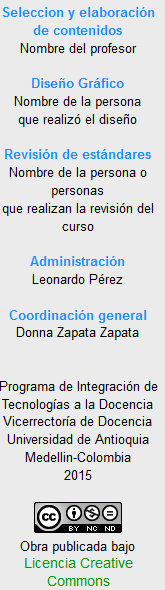 